1 - TEBLİĞ ÇIKARTAN MERCİ2 - TEBLİĞİ İSTEYEN TARAF3 - TEBLİĞ OLUNACAKLAR      ADI VE SOYADI :       4 - TEBLİĞİN KONUSU VE TARİHİ       Tarih – Sayı :5 - TEBLİĞİN KİME YAPILDIĞI VE MUHATABI     ADI SOYADI VE İMZASI :6 - TEBLİĞİN NEREDE VE NE ZAMAN YAPILDIĞI     YERİ                   :     TARİHİ               :7 - TEBLİĞİ YAPANIN     ADI VE SOYADI  :     ÜNVANI               :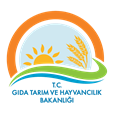 T.C.GAZİANTEP VALİLİĞİİL GIDA, TARIM VE HAYVANCILIK MÜDÜRLÜĞÜTEBLİGAT FORMUT.C.GAZİANTEP VALİLİĞİİL GIDA, TARIM VE HAYVANCILIK MÜDÜRLÜĞÜTEBLİGAT FORMU1 - TEBLİĞ ÇIKARTAN MERCİ2 - TEBLİĞİ İSTEYEN TARAF3 - TEBLİĞ OLUNACAKLAR      ADI VE SOYADI  :      4 - TEBLİĞİN KONUSU VE TARİHİ       Tarih – Sayı :5 - TEBLİĞİN KİME YAPILDIĞI VE MUHATABI     ADI SOYADI VE İMZASI :6 - TEBLİĞİN NEREDE VE NE ZAMAN YAPILDIĞI     YERİ                       :     TARİHİ :7 - TEBLİĞİ YAPANIN     ADI VE SOYADI    :     ÜNVANI                 :